2020 Leadership Summit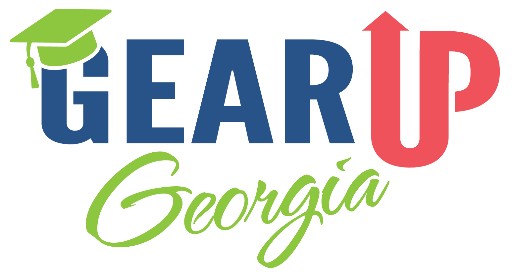 Acceptance Letter<Insert Date>Dear <Insert Student Name>,Congratulations! You have been selected to attend the 2020 Student Leadership Summit and represent <insert school> at the University of Georgia Center for Continuing Education and Hotel in Athens, Georgia.As your GEAR UP School Coordinator at <insert school>, I will continuously check in with you and your parents through the enrollment process and to answer any questions along the way.You will receive an email from GEAR UP Georgia on January 7, 2020 that includes your invitation to register for the Leadership Summit. The email invitation will be sent to the email you listed on the Leadership Summit application. If you need the registration invitation to be sent to a different email, let us know immediately. The deadline to register is January 18, 2020. However, you must print out your enrollment ticket, sign it and submit it to your GEAR UP Georgia School Coordinator by January 25, 2020. If you have any questions during the enrollment process, please do not hesitate to ask.You will receive the Leadership Summit family guidebook in the mail after your enrollment is complete. The guidebook will include information about the Leadership Summit (program facilitators, schedules, roles and responsibilities, packing checklists) along with information about the University of Georgia Center for Continuing Education and Hotel.Should you have any questions in the meantime, please contact me at <email address> or <phone number>.Sincerely,<Insert Signature><Insert School Coordinator Name><Insert Title>www.GEARUPGeorgia.org